QianthaHuman Fighter
Level 1
UnalignedMaximum Hit Points: 32 [includes toughness]Bloodied: 16
Surge Value: 8
Surges / Day: 10 [includes constitution modifier]
        Size: Medium
Speed: 6 squares
Vision: NormalIf your campaign uses the fixed-enhancement bonus system [PH2/Dark Sun], level 1 characters get +0 on attack/damage (0d6 extra damage on a critical hit) and +0 on all defenses. These bonuses do not stack with magic items.Armor: None ("cloth")
Shield: NoneAttacks:Unarmed Melee: +4 [base strength attack] vs AC; damage 1[W]=1d4+4 [strength bonus]
Disrupting Advance +4w [best ability vs AC]
Footwork Lure +4w [base strength attack] vs AC
Vicious Offensive +4w [base strength attack] vs AC
Goading Maneuver:
Master's Edge:
w Weapon-based power. Apply adjustments for proficiency, situation, feats, magic, etc.Base Saving throw: d20 vs 10Rituals Known:Skills:Feats:At-Will:Melee Basic Attack: By weapon, damage 1[W]+4 [strength bonus] [standard action]
Ranged Basic Attack: By weapon, damage 1[W]+2 [dexterity bonus] [standard action]
Bull Rush: +4 [base strength attack] vs fortitude [standard action]
Grab: +4 [base strength attack] vs reflex [standard action]
Move grabbed target: +4 [base strength attack] vs fortitude [standard action]
Escape: +2 [acrobatics] vs reflex / +11 [athletics] vs fortitude [move action]

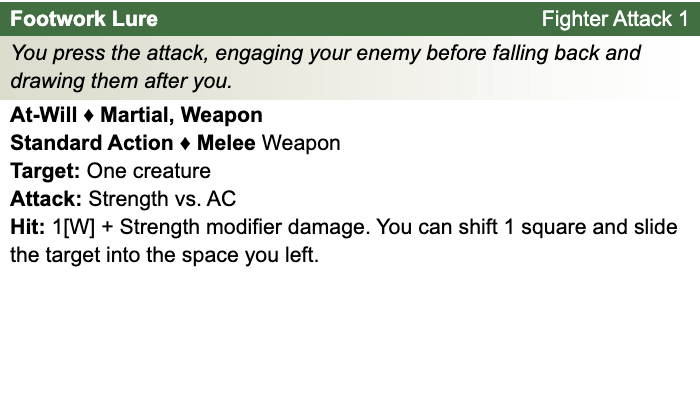 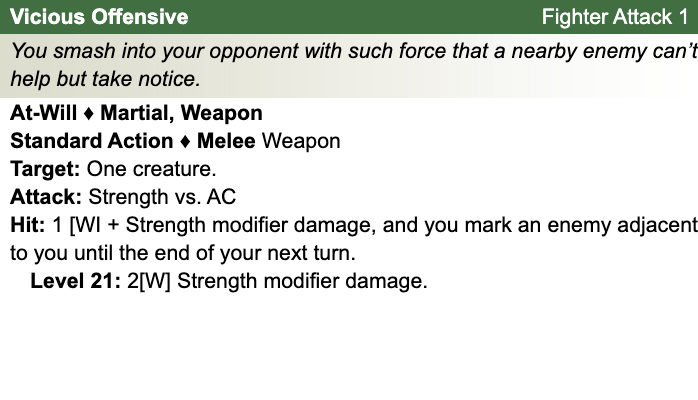 Encounter Powers:
Spend an Action Point [free action, not in surprise round]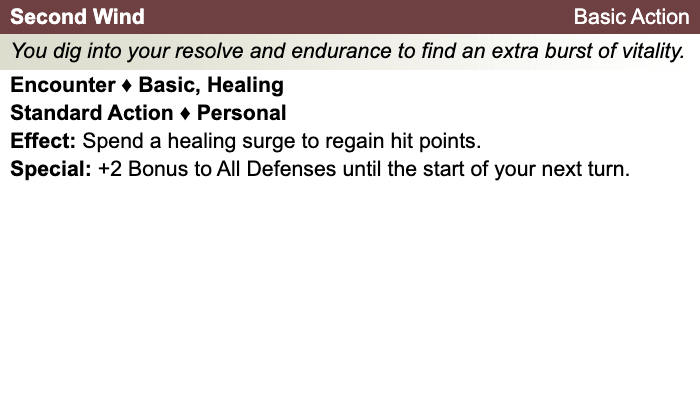 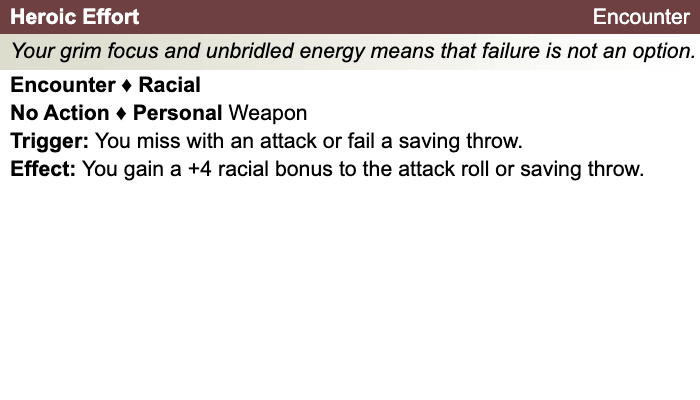 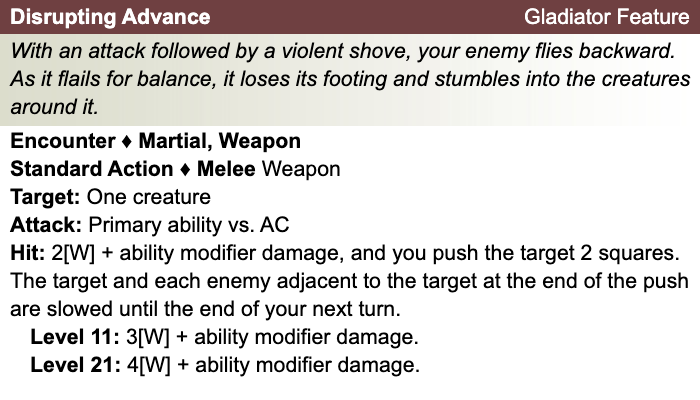 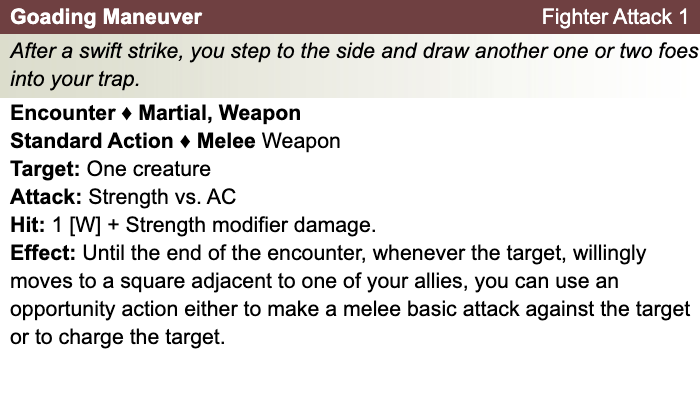 Daily Powers: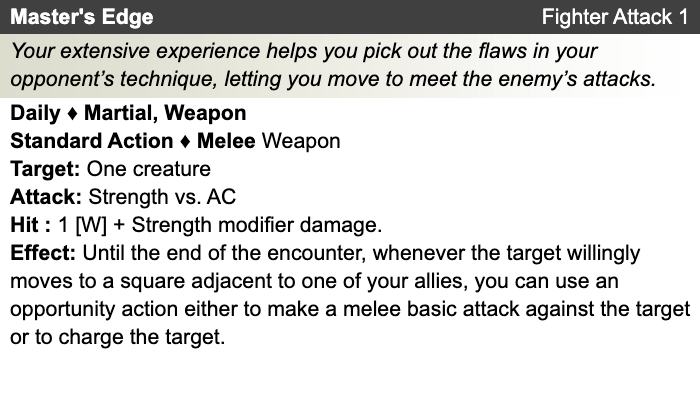 HumanOne bonus feat at 1st level (already included)One bonus skill from the skill class list (already included)+1 to fortitude, reflex, and will defensesFighterCombat Challenge (mark enemy) [see online revision]This fighter chose Combat Superiority class feature.This fighter chose the arena style ["Dark Sun"][+2 proficiency bonus on attack rolls with improvised / untrained weapons; 1d8 damage one-handed, 1d10 damage two-handed; at least two free proficiencies with superior weapons "arena weapons"]Level 2
UnalignedMaximum Hit Points: 38 [includes toughness]Bloodied: 19
Surge Value: 9
Surges / Day: 10 [includes constitution modifier]
        Size: Medium
Speed: 6 squares
Vision: NormalIf your campaign uses the fixed-enhancement bonus system [PH2/Dark Sun], level 2 characters get +1 on attack/damage (1d6 extra damage on a critical hit) and +0 on all defenses. These bonuses do not stack with magic items.Armor: None ("cloth")
Shield: NoneAttacks:Unarmed Melee: +6 [base strength attack] vs AC; damage 1[W]=1d4+4 [strength bonus] +1 [fixed enhancement bonus
Footwork Lure +6w [base strength attack] vs AC
Vicious Offensive +5w [base strength attack] vs AC
Goading Manuever:
Master's Edge:
w Weapon-based power. Apply adjustments for proficiency, situation, feats, magic, etc.Base Saving throw: d20 vs 10Rituals Known:Skills:Feats:At-Will:Melee Basic Attack: By weapon, damage 1[W]+4 [strength bonus] [standard action]
Ranged Basic Attack: By weapon, damage 1[W]+2 [dexterity bonus] [standard action]
Bull Rush: +5 [base strength attack] vs fortitude [standard action]
Grab: +5 [base strength attack] vs reflex [standard action]
Move grabbed target: +5 [base strength attack] vs fortitude [standard action]
Escape: +3 [acrobatics] vs reflex / +12 [athletics] vs fortitude [move action]

Encounter Powers:Spend an Action Point [free action, not in surprise round]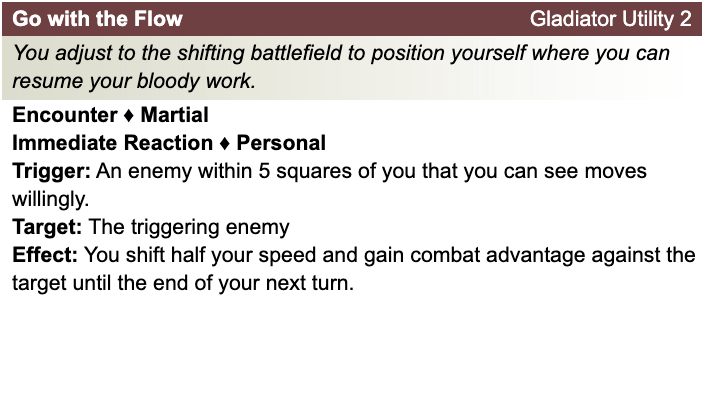 Daily Powers:HumanOne bonus feat at 1st level (already included)One bonus skill from the skill class list (already included)+1 to fortitude, reflex, and will defensesFighterCombat Challenge: After attacking an enemy, choose to mark that target; mark lasts until the end of your next turn. While target is marked, it takes a -2 penalty to attack rolls for any attack that doesn’t include you as a target. A creature can be subject to only one mark at a time. A new mark supersedes a mark that was already in place.Combat Superiority: Add Wisdom modifier to opportunity attacks; an enemy struck by your opportunity attacks stops moving, if a move provoked the attack.Arena Fighting: +2 proficiency bonus on attack rolls with improvised / untrained weapons; 1d8 damage one-handed, 1d10 damage two-handed; arena-training with Tortoise Blade and Carrikal.)Qiantha's Equipment: Bandages, RagsMagic items:Weapon:
Weapon:
Weapon:
Weapon:
Armor:
Shield:
Arms:
Feet:
Hands:
Head:
Neck:
Ring:
Ring:
Waist:
 
 
 
 
 
 
 
 Resistances:Action Point Tally:Daily Item Powers Per Day: Heroic Tier           Milestones:  /  /  /  Death Saving Throw Failures:  More about Qiantha:Theme: Gladiator [Dark Sun]See source book for informationLevel 3
UnalignedMaximum Hit Points: 44 [includes toughness]Bloodied: 22
Surge Value: 11
Surges / Day: 10 [includes constitution modifier]
        Size: Medium
Speed: 6 squares
Vision: NormalIf your campaign uses the fixed-enhancement bonus system [PH2/Dark Sun], level 3 characters get +1 on attack/damage (1d6 extra damage on a critical hit) and +0 on all defenses. These bonuses do not stack with magic items.Armor: None ("cloth")
Shield: NoneAttacks:Unarmed Melee: +6 [base strength attack] vs AC; damage 1[W]=1d4+4 [strength bonus] +1 [fixed enhancement bonus]
Footwork Lure +6w [base strength attack] vs AC
Vicious Offensive +6w [base strength attack] vs AC
Goading Manuever:
Master's Edge:
Savage Sweep:
w Weapon-based power. Apply adjustments for proficiency, situation, feats, magic, etc.Base Saving throw: d20 vs 10Rituals Known:Skills:Feats:At-Will:Melee Basic Attack: By weapon, damage 1[W]+4 [strength bonus] [standard action]
Ranged Basic Attack: By weapon, damage 1[W]+2 [dexterity bonus] [standard action]
Bull Rush: +5 [base strength attack] vs fortitude [standard action]
Grab: +5 [base strength attack] vs reflex [standard action]
Move grabbed target: +5 [base strength attack] vs fortitude [standard action]
Escape: +3 [acrobatics] vs reflex / +12 [athletics] vs fortitude [move action]

Encounter Powers:Spend an Action Point [free action, not in surprise round]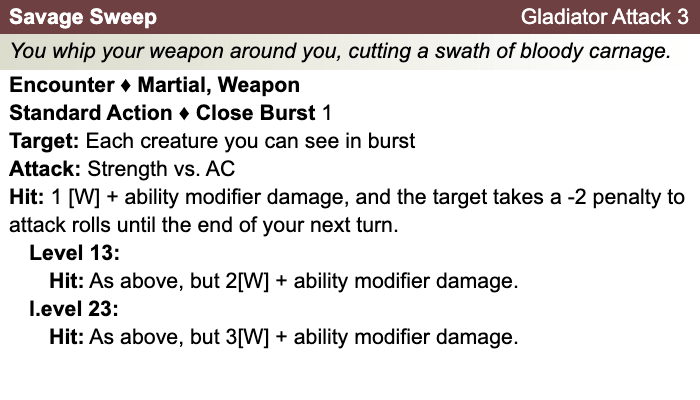 Daily Powers:HumanOne bonus feat at 1st level (already included)One bonus skill from the skill class list (already included)+1 to fortitude, reflex, and will defensesFighterCombat Challenge: After attacking an enemy, choose to mark that target; mark lasts until the end of your next turn. While target is marked, it takes a -2 penalty to attack rolls for any attack that doesn’t include you as a target. A creature can be subject to only one mark at a time. A new mark supersedes a mark that was already in place.Combat Superiority: Add Wisdom modifier to opportunity attacks; an enemy struck by your opportunity attacks stops moving, if a move provoked the attack.Arena Fighting: +2 proficiency bonus on attack rolls with improvised / untrained weapons; 1d8 damage one-handed, 1d10 damage two-handed; arena-training with Tortoise Blade and Carrikal.)Qiantha's Equipment: Bandages, RagsMagic items:Weapon:
Weapon:
Weapon:
Weapon:
Armor:
Shield:
Arms:
Feet:
Hands:
Head:
Neck:
Ring:
Ring:
Waist:
 
 
 
 
 
 
 
 Resistances:Action Point Tally:Daily Item Powers Per Day: Heroic Tier           Milestones:  /  /  /  Death Saving Throw Failures:  More about Qiantha:Level 4
UnalignedMaximum Hit Points: 51 [includes toughness]Bloodied: 25
Surge Value: 12
Surges / Day: 10 [includes constitution modifier]
        Size: Medium
Speed: 6 squares
Vision: NormalIf your campaign uses the fixed-enhancement bonus system [PH2/Dark Sun], level 4 characters get +1 on attack/damage (1d6 extra damage on a critical hit) and +1 on all defenses. These bonuses do not stack with magic items.Armor: None ("cloth")
Shield: NoneAttacks:Unarmed Melee: +6 [base strength attack] vs AC; damage 1[W]=1d4+4 [strength bonus]
Footwork Lure +6w [base strength attack] vs AC
Vicious Offensive +6w [base strength attack] vs AC
Goading Maneuver:
Master's Edge:
Savage Sweep:
w Weapon-based power. Apply adjustments for proficiency, situation, feats, magic, etc.Base Saving throw: d20 vs 10Rituals Known:Skills:Feats:At-Will:Melee Basic Attack: By weapon, damage 1[W]+4 [strength bonus] [standard action]
Ranged Basic Attack: By weapon, damage 1[W]+2 [dexterity bonus] [standard action]
Bull Rush: +5 [base strength attack] vs fortitude [standard action]
Grab: +5 [base strength attack] vs reflex [standard action]
Move grabbed target: +5 [base strength attack] vs fortitude [standard action]
Escape: +3 [acrobatics] vs reflex / +12 [athletics] vs fortitude [move action]

Encounter Powers:Spend an Action Point [free action, not in surprise round]Daily Powers:HumanOne bonus feat at 1st level (already included)One bonus skill from the skill class list (already included)+1 to fortitude, reflex, and will defensesFighterCombat Challenge: After attacking an enemy, choose to mark that target; mark lasts until the end of your next turn. While target is marked, it takes a -2 penalty to attack rolls for any attack that doesn’t include you as a target. A creature can be subject to only one mark at a time. A new mark supersedes a mark that was already in place.Combat Superiority: Add Wisdom modifier to opportunity attacks; an enemy struck by your opportunity attacks stops moving, if a move provoked the attack.Arena Fighting: +2 proficiency bonus on attack rolls with improvised / untrained weapons; 1d8 damage one-handed, 1d10 damage two-handed; arena-training with Tortoise Blade and Carrikal.)Qiantha's Equipment: Bandages, RagsMagic items:Weapon:
Weapon:
Weapon:
Weapon:
Armor:
Shield:
Arms:
Feet:
Hands:
Head:
Neck:
Ring:
Ring:
Waist:
 
 
 
 
 
 
 
 Resistances:Action Point Tally:Daily Item Powers Per Day: Heroic Tier           Milestones:  /  /  /  Death Saving Throw Failures:  More about this character:Initiative:1d20 +2= + 2 [dexterity]Base Strength Attack:1d20 +4= + 4 [strength]Base Dexterity Attack:1d20 +2= + 2 [dexterity]Base Constitution Attack:1d20 +1= + 1 [constitution]Base Intelligence Attack:1d20 +0= + 0 [intelligence]Base Wisdom Attack:1d20 +1= + 1 [wisdom]Base Charisma Attack:1d20 +0= + 0 [charisma]Armor Class:13= 10 + 2 [dexterity] + 1 [arena fighter]Fortitude Defense:17= 10 + 1 [Human] + 2 [fighter] + 4 [strength]Reflex Defense:13= 10 + 1 [Human] + 2 [dexterity]Will Defense:12= 10 + 1 [Human] + 1 [wisdom]Encumberance 4eEncumberance 3.5Languages:RaamiteAcrobatics:+2= 2 [dexterity]Arcana:+0= 0 [intelligence]Athletics:+11= 4 [strength] +5 [class training] + 2 [background]Bluff:+0= 0 [charisma]Diplomacy:+0= 0 [charisma]Dungeoneering:+1= 1 [wisdom]Endurance:+6= 1 [constitution] +5 [class training]Heal:+6= 1 [wisdom] +5 [class training]History:+0= 0 [intelligence]Insight:+1= 1 [wisdom]Intimidate:+5= 0 [charisma] +5 [class training]Nature:+1= 1 [wisdom]Perception:+1= 1 [wisdom]Religion:+0= 0 [intelligence]Stealth:+2= 2 [dexterity]Streetwise:+0= 0 [charisma]Thievery:+2= 2 [dexterity]Action Surge: You gain a +3 bonus to attack rolls you make during any action you gained by spending an action point. Toughness: You gain an additional 5 hit points at each tier of play (at 1st, 11th, and 21st level.)Other Standard Actions:Administer a potion; Aid another [revised: skill check vs. 10+level/2, success helps +2, failure hurts -1]; Charge [+1 to basic melee attack or bull rush]; Coup de grace; Equip / stow shield; Ready an action; Total defense; Sustain standard action; Some skills during combat (i.e., Acrobatics -- fast escape; Bluff, Heal -- first aid (use second wind DC10, stabilize the dying DC15, grant a saving throw DC15), Intimidate, Thievery depending on circumstances);Other Move Actions:Crawl; Run [speed 8]; Stand up; Shift; Squeeze; Walk; may include some skills during combat (i.e., Acrobatics, Athletics); half of a Double Move (if taken in place of a standard action)Other Minor Actions:Draw / sheathe weapon; Drink a potion; Drop prone; Load a crossbow; Open / close a door; Pick up an item; Retrieve / stow an item; Perception -- active (as per revision), Sustain minor action; Some skills during combat (i.e., Insight)Other Immediate Actions:Readied actionOther Opportunity Actions:Opportunity attackOther Free Actions:Drop held items; End a grab; TalkOther Non-Actions:Delay; Endurance checks; Insight to counter Bluff; Knowledge checks; Perception -- passiveShort rest:Healing surges as availableFive minutes:Normal escape from restraints (Acrobatics)One hour:Forage; Streetwise checkInitiative:1d20 +3= 1 [half level] + 2 [dexterity]Base Strength Attack:1d20 +6= + 1 [half level] + 4 [strength] +1 (fixed enhancement bonus)Base Dexterity Attack:1d20 +4= + 1 [half level] + 2 [dexterity] +1 (fixed enhancement bonus)Base Constitution Attack:1d20 +3= + 1 [half level] + 1 [constitution] +1 (fixed enhancement bonus)Base Intelligence Attack:1d20 +2= + 1 [half level] + 0 [intelligence] +1 (fixed enhancement bonus)Base Wisdom Attack:1d20 +3= + 1 [half level] + 1 [wisdom] +1 (fixed enhancement bonus)Base Charisma Attack:1d20 +2= + 1 [half level] + 0 [charisma] +1 (fixed enhancement bonus)Armor Class:14= 10 + 1 [half level] + 2 [dexterity] + 1 [arena fighter]Fortitude Defense:18= 10 + 1 [half level] + 1 [Human] + 2 [fighter] + 4 [strength]Reflex Defense:14= 10 + 1 [half level] + 1 [Human] + 2 [dexterity]Will Defense:13= 10 + 1 [half level] + 1 [Human] + 1 [wisdom]Encumberance 4eEncumberance 3.5Languages:RaamiteAcrobatics:+3= 2 [dexterity] + 1 [half level]Arcana:+1= 0 [intelligence] + 1 [half level]Athletics:+12= 4 [strength] + 1 [half level] +5 [class training] + 2 [background]Bluff:+1= 0 [charisma] + 1 [half level]Diplomacy:+1= 0 [charisma] + 1 [half level]Dungeoneering:+2= 1 [wisdom] + 1 [half level]Endurance:+7= 1 [constitution] + 1 [half level] +5 [class training]Heal:+7= 1 [wisdom] + 1 [half level] +5 [class training]History:+1= 0 [intelligence] + 1 [half level]Insight:+2= 1 [wisdom] + 1 [half level]Intimidate:+6= 0 [charisma] + 1 [half level] +5 [class training]Nature:+2= 1 [wisdom] + 1 [half level]Perception:+2= 1 [wisdom] + 1 [half level]Religion:+1= 0 [intelligence] + 1 [half level]Stealth:+3= 2 [dexterity] + 1 [half level]Streetwise:+1= 0 [charisma] + 1 [half level]Thievery:+3= 2 [dexterity] + 1 [half level]Action Surge: You gain a +3 bonus to attack rolls you make during any action you gained by spending an action point. Toughness: You gain an additional 5 hit points at each tier of play (at 1st, 11th, and 21st level.)Disrupting Shove: When you hit a target with your disrupting advance, the target falls prone at the end of the push.Other Standard Actions:Administer a potion; Aid another [revised: skill check vs. 10+level/2, success helps +2, failure hurts -1]; Charge [+1 to basic melee attack or bull rush]; Coup de grace; Equip / stow shield; Ready an action; Total defense; Sustain standard action; Some skills during combat (i.e., Acrobatics -- fast escape; Bluff, Heal -- first aid (use second wind DC10, stabilize the dying DC15, grant a saving throw DC15), Intimidate, Thievery depending on circumstances);Other Move Actions:Crawl; Run [speed 8]; Stand up; Shift; Squeeze; Walk; may include some skills during combat (i.e., Acrobatics, Athletics); half of a Double Move (if taken in place of a standard action)Other Minor Actions:Draw / sheathe weapon; Drink a potion; Drop prone; Load a crossbow; Open / close a door; Pick up an item; Retrieve / stow an item; Perception -- active (as per revision), Sustain minor action; Some skills during combat (i.e., Insight)Other Immediate Actions:Readied actionOther Opportunity Actions:Opportunity attackOther Free Actions:Drop held items; End a grab; TalkOther Non-Actions:Delay; Endurance checks; Insight to counter Bluff; Knowledge checks; Perception – passiveShort rest:Healing surges as availableFive minutes:Normal escape from restraints (Acrobatics)One hour:Forage; Streetwise checkInitiative:1d20 +3= 1 [half level] + 2 [dexterity]Base Strength Attack:1d20 +6= + 1 [half level] + 4 [strength] +1 (fixed enhancement bonus)Base Dexterity Attack:1d20 +4= + 1 [half level] + 2 [dexterity] +1 (fixed enhancement bonus)Base Constitution Attack:1d20 +3= + 1 [half level] + 1 [constitution] +1 (fixed enhancement bonus)Base Intelligence Attack:1d20 +2= + 1 [half level] + 0 [intelligence] +1 (fixed enhancement bonus)Base Wisdom Attack:1d20 +3= + 1 [half level] + 1 [wisdom] +1 (fixed enhancement bonus)Base Charisma Attack:1d20 +2zf= + 1 [half level] + 0 [charisma] +1 (fixed enhancement bonus)Armor Class:14= 10 + 1 [half level] + 2 [dexterity] + 1 [arena fighter]Fortitude Defense:18= 10 + 1 [half level] + 1 [Human] + 2 [fighter] + 4 [strength]Reflex Defense:14= 10 + 1 [half level] + 1 [Human] + 2 [dexterity]Will Defense:13= 10 + 1 [half level] + 1 [Human] + 1 [wisdom]Encumberance 4eEncumberance 3.5Languages:RaamiteAcrobatics:+3= 2 [dexterity] + 1 [half level]Arcana:+1= 0 [intelligence] + 1 [half level]Athletics:+12= 4 [strength] + 1 [half level] +5 [class training] + 2 [background]Bluff:+1= 0 [charisma] + 1 [half level]Diplomacy:+1= 0 [charisma] + 1 [half level]Dungeoneering:+2= 1 [wisdom] + 1 [half level]Endurance:+7= 1 [constitution] + 1 [half level] +5 [class training]Heal:+7= 1 [wisdom] + 1 [half level] +5 [class training]History:+1= 0 [intelligence] + 1 [half level]Insight:+2= 1 [wisdom] + 1 [half level]Intimidate:+6= 0 [charisma] + 1 [half level] +5 [class training]Nature:+2= 1 [wisdom] + 1 [half level]Perception:+2= 1 [wisdom] + 1 [half level]Religion:+1= 0 [intelligence] + 1 [half level]Stealth:+3= 2 [dexterity] + 1 [half level]Streetwise:+1= 0 [charisma] + 1 [half level]Thievery:+3= 2 [dexterity] + 1 [half level]Action Surge: You gain a +3 bonus to attack rolls you make during any action you gained by spending an action point. Toughness: You gain an additional 5 hit points at each tier of play (at 1st, 11th, and 21st level.)Disrupting Shove: When you hit a target with your disrupting advance, the target falls prone at the end of the push.Other Standard Actions:Administer a potion; Aid another [revised: skill check vs. 10+level/2, success helps +2, failure hurts -1]; Charge [+1 to basic melee attack or bull rush]; Coup de grace; Equip / stow shield; Ready an action; Total defense; Sustain standard action; Some skills during combat (i.e., Acrobatics -- fast escape; Bluff, Heal -- first aid (use second wind DC10, stabilize the dying DC15, grant a saving throw DC15), Intimidate, Thievery depending on circumstances);Other Move Actions:Crawl; Run [speed 8]; Stand up; Shift; Squeeze; Walk; may include some skills during combat (i.e., Acrobatics, Athletics); half of a Double Move (if taken in place of a standard action)Other Minor Actions:Draw / sheathe weapon; Drink a potion; Drop prone; Load a crossbow; Open / close a door; Pick up an item; Retrieve / stow an item; Perception -- active (as per revision), Sustain minor action; Some skills during combat (i.e., Insight)Other Immediate Actions:Readied actionOther Opportunity Actions:Opportunity attackOther Free Actions:Drop held items; End a grab; TalkOther Non-Actions:Delay; Endurance checks; Insight to counter Bluff; Knowledge checks; Perception – passiveShort rest:Healing surges as availableFive minutes:Normal escape from restraints (Acrobatics)One hour:Forage; Streetwise checkInitiative:1d20 +4= 2 [half level] + 2 [dexterity]Base Strength Attack:1d20 +7= + 2 [half level] + 4 [strength] + 1 (fixed enhancement bonus)Base Dexterity Attack:1d20 +5= + 2 [half level] + 2 [dexterity] + 1 (fixed enhancement bonus)Base Constitution Attack:1d20 +4= + 2 [half level] + 1 [constitution] + 1 (fixed enhancement bonus)Base Intelligence Attack:1d20 +3= + 2 [half level] + 0 [intelligence] + 1 (fixed enhancement bonus)Base Wisdom Attack:1d20 +5= + 2 [half level] + 2 [wisdom] + 1 (fixed enhancement bonus)Base Charisma Attack:1d20 +3= + 2 [half level] + 0 [charisma] + 1 (fixed enhancement bonus)Armor Class:16= 10 + 2 [half level] + 2 [dexterity] + 1 [arena fighter] + 1 (fixed enhancement bonus) + 1 (fixed enhancement bonus)Fortitude Defense:20= 10 + 2 [half level] + 1 [Human] + 2 [fighter] + 4 [strength] + 1 (fixed enhancement bonus)Reflex Defense:16= 10 + 2 [half level] + 1 [Human] + 2 [dexterity] + 1 (fixed enhancement bonus)Will Defense:16= 10 + 2 [half level] + 1 [Human] + 2 [wisdom] + 1 (fixed enhancement bonus)Encumberance 4eEncumberance 3.5Languages:RaamiteAcrobatics:+4= 2 [dexterity] + 2 [half level]Arcana:+2= 0 [intelligence] + 2 [half level]Athletics:+13= 4 [strength] + 2 [half level] +5 [class training] + 2 [background]Bluff:+2= 0 [charisma] + 2 [half level]Diplomacy:+2= 0 [charisma] + 2 [half level]Dungeoneering:+4= 2 [wisdom] + 2 [half level]Endurance:+8= 1 [constitution] + 2 [half level] +5 [class training]Heal:+9= 2 [wisdom] + 2 [half level] +5 [class training]History:+2= 0 [intelligence] + 2 [half level]Insight:+4= 2 [wisdom] + 2 [half level]Intimidate:+7= 0 [charisma] + 2 [half level] +5 [class training]Nature:+4= 2 [wisdom] + 2 [half level]Perception:+4= 2 [wisdom] + 2 [half level]Religion:+2= 0 [intelligence] + 2 [half level]Stealth:+4= 2 [dexterity] + 2 [half level]Streetwise:+2= 0 [charisma] + 2 [half level]Thievery:+4= 2 [dexterity] + 2 [half level]Action Surge: You gain a +3 bonus to attack rolls you make during any action you gained by spending an action point. Toughness: You gain an additional 5 hit points at each tier of play (at 1st, 11th, and 21st level.)Disrupting Shove: When you hit a target with your disrupting advance, the target falls prone at the end of the push.Brutish Disruption: When you hit a target with your disruptingadvance, you push the target a number of squares equal to 2 + your Constitution modifier, instead of 2 squares.Other Standard Actions:Administer a potion; Aid another [revised: skill check vs. 10+level/2, success helps +2, failure hurts -1]; Charge [+1 to basic melee attack or bull rush]; Coup de grace; Equip / stow shield; Ready an action; Total defense; Sustain standard action; Some skills during combat (i.e., Acrobatics -- fast escape; Bluff, Heal -- first aid (use second wind DC10, stabilize the dying DC15, grant a saving throw DC15), Intimidate, Thievery depending on circumstances);Other Move Actions:Crawl; Run [speed 8]; Stand up; Shift; Squeeze; Walk; may include some skills during combat (i.e., Acrobatics, Athletics); half of a Double Move (if taken in place of a standard action)Other Minor Actions:Draw / sheathe weapon; Drink a potion; Drop prone; Load a crossbow; Open / close a door; Pick up an item; Retrieve / stow an item; Perception -- active (as per revision), Sustain minor action; Some skills during combat (i.e., Insight)Other Immediate Actions:Readied actionOther Opportunity Actions:Opportunity attackOther Free Actions:Drop held items; End a grab; TalkOther Non-Actions:Delay; Endurance checks; Insight to counter Bluff; Knowledge checks; Perception – passiveShort rest:Healing surges as availableFive minutes:Normal escape from restraints (Acrobatics)One hour:Forage; Streetwise check